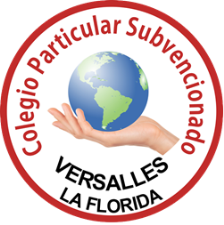 “GUÌA DE TRABAJO, UNIDAD 1: ”El mundo de la lectura y escritura”OBJETIVO(S)  DE APRENDIZAJE: 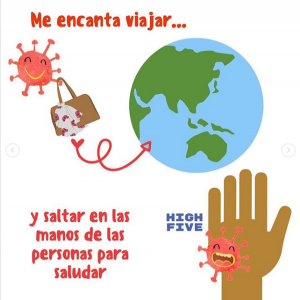 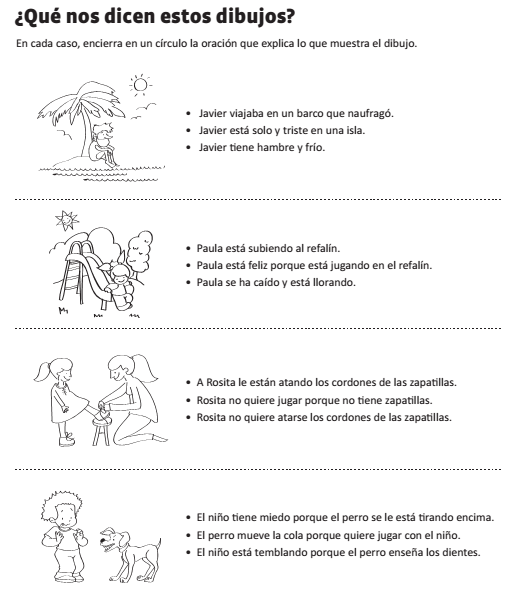 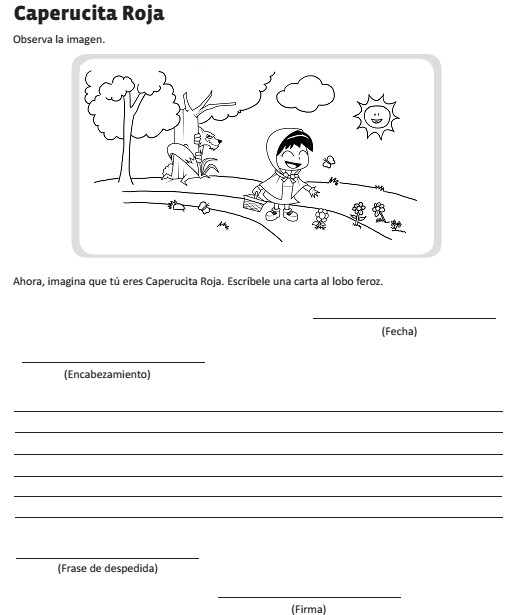 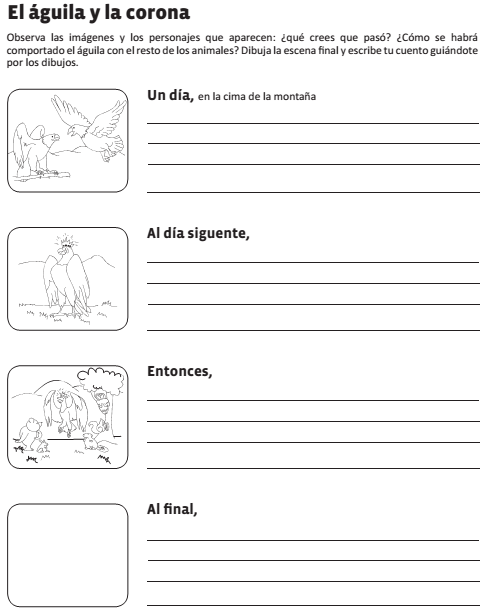 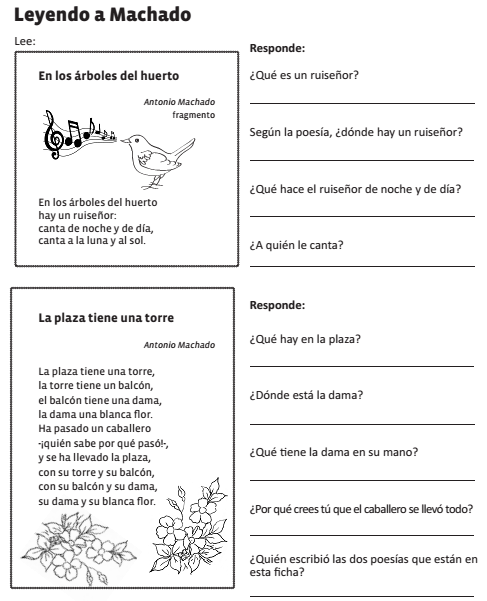 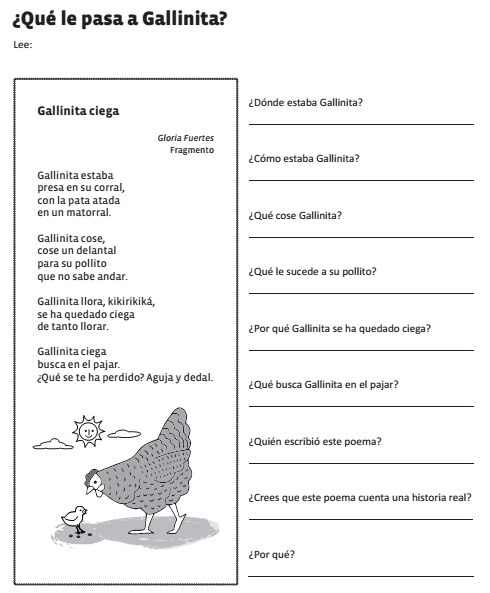 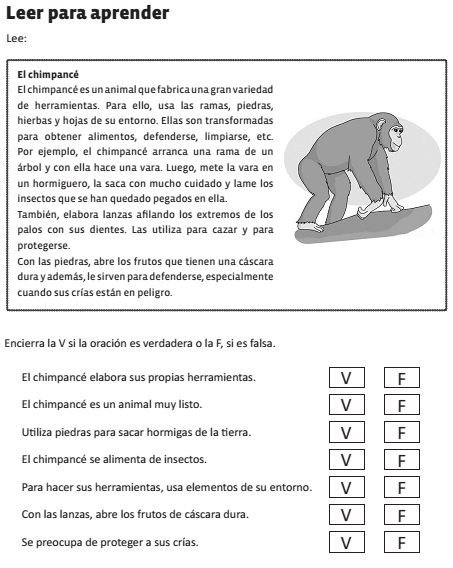 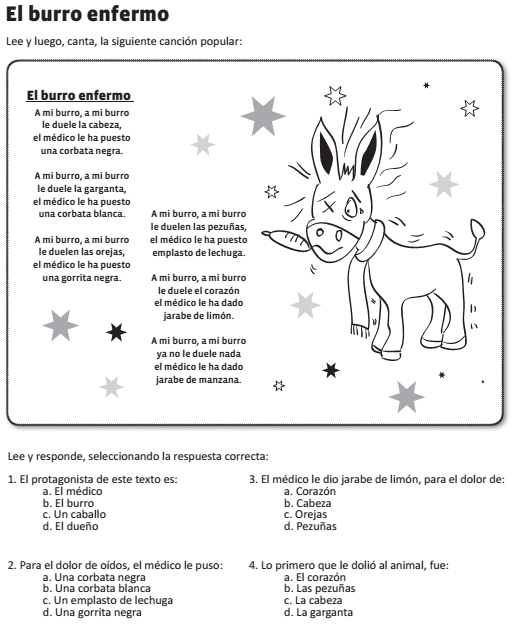 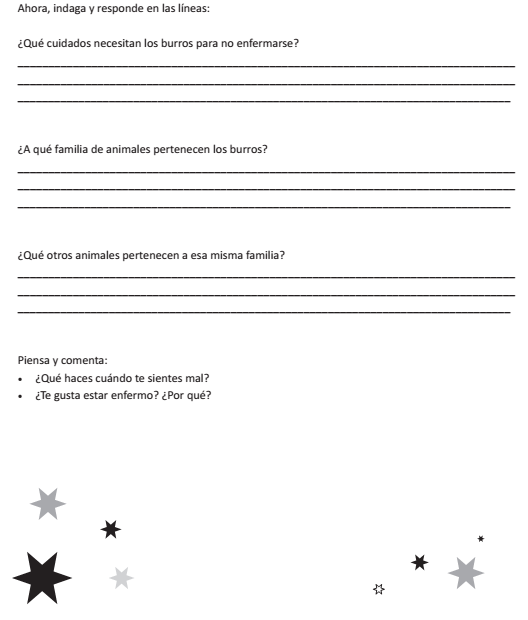 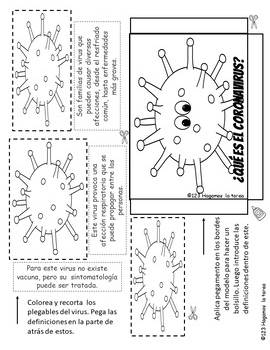 Asignatura:Lenguaje y ComunicaciònLenguaje y ComunicaciònLenguaje y ComunicaciònDocente:Yanina Bugueño PazYanina Bugueño PazYanina Bugueño PazCurso:3ero básico B3ero básico B3ero básico BFecha:-NOMBRE DEL ESTUDIANTE:_________________________________________________________________________________________OA 1 Leer en voz alta de manera fluida variados textos apropiados a su edad: pronunciando cada palabra con precisión; respetando la coma, el punto y los signos de exclamación e interrogación; leyendo con velocidad adecuada para el nivel.OA 2 Comprender textos aplicando estrategias de comprensión lectora; por ejemplo: relacionar la información del texto con sus experiencias y conocimientos; releer lo que no fue comprendido; visualizar lo que describe el texto; recapitular; formular preguntas sobre lo leído y responderlas; subrayar información relevante en un texto.OA 12 Escribir frecuentemente, para desarrollar la creatividad y expresar sus ideas, textos como poemas, diarios de vida, cuentos, anécdotas, cartas, comentarios sobre sus lecturas, etc.OA 16 Escribir con letra clara para que pueda ser leída por otros con facilidad.